Totteridge House 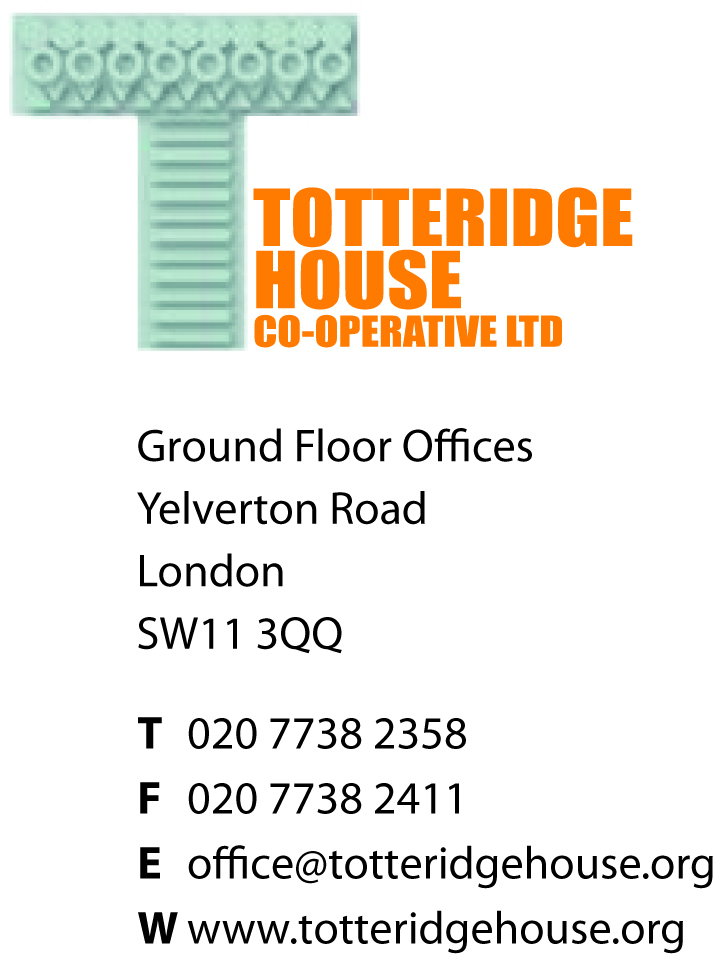 Annual General Meeting9th August 2023 at 7pmOnline via Zoom ID 849 0960 7408 (If you would like the link sent to you by email, text or whatsapp, please contact the office)Agenda ApologiesApproval of previous minutes Matters arisingManagement reportApproval of audited accountsAppointment of auditorVote of continuationNomination of Committee MembersSIB ideasAOBIf you have any items you wish to raise under AOB, please notify the office by 5pm on Wednesday 2nd August 2023 to allow us sufficient time to retrieve information we may need to address the query.We are keen to welcome new members so if you would like to join the Management Committee, please contact the office for a nomination form.Draft minutes of previous meetings, the full accounts and nomination forms are available on our website (www.totteridgehouse.org) or hard copies are available in the office on request.